  PD K A M E N J A K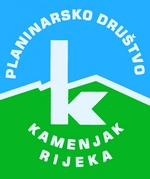 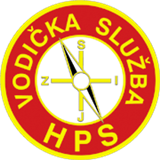 Korzo 40 – RIJEKAtel: 051 331-212I Z V J E Š T A J   V O D I Č Aza održani izlet u 2018. godiniEv.br.izleta: P R O G R A MP R O G R A MP R O G R A MP R O G R A MZ A M J E N AZ A M J E N ANaziv izleta:Naziv izleta:Naziv izleta:Naziv izleta:Naziv izleta:Naziv izleta:Naziv izleta:Datum održavanja: Datum održavanja: Datum održavanja: Datum održavanja: Datum održavanja: Datum održavanja: Datum održavanja: Razlog otkazivanja izleta:Razlog otkazivanja izleta:Razlog otkazivanja izleta:Razlog otkazivanja izleta:Razlog otkazivanja izleta:Razlog otkazivanja izleta:Razlog otkazivanja izleta:Prijevoz: Prijevoz: Polazak: Polazak: Polazak: Polazak: Povratak:Tip staze: srednje teška stazaTip staze: srednje teška stazaTip staze: srednje teška stazaTip staze: srednje teška stazaTip staze: srednje teška stazaTip staze: srednje teška stazaTip staze: srednje teška stazaBroj sudionika:Broj sudionika:Broj sudionika:Broj sati hoda: Broj sati hoda: Broj sati hoda: Broj sati hoda: Vodič:Vodič:Vodič:Pomoćni vodič:Pomoćni vodič:Pomoćni vodič:Pomoćni vodič:Vremenski uvjeti:Vremenski uvjeti:Vremenski uvjeti:Vremenski uvjeti:Vremenski uvjeti:Vremenski uvjeti:Vremenski uvjeti:Kratki osvrt:Kratki osvrt:Kratki osvrt:Kratki osvrt:Kratki osvrt:Kratki osvrt:Kratki osvrt:Napomene: Napomene: Napomene: Napomene: Napomene: Napomene: Napomene: Datum podnošenja: Datum podnošenja: Datum podnošenja: Datum podnošenja: Potpis vodiča:Potpis vodiča:Potpis vodiča: